Spoštovani, 

obveščam vas, da je Ministrstvo za kulturo odobrilo sofinanciranje gledališke predstave Suncokreti v Srebreniku, skladno s spodaj priloženo prijavo projekta. Finančna sredstva se povrnejo po izvedeni predstavi, priložiti je potrebno vsa dokazila in račune. Obveščamo vas tudi, da je potrebno pri vseh tiskanih in elektronskih publikacijah, povezanih s predstavo, navesti, da bo predstava sofinancirana s strani Ministrstva za kulturo RS ter uporabiti logotip Ministrstva za kulturo in Veleposlaništvam RS v Sarajevu. 


1. Dogodek: Gledališka predstava – postavitev prevoda besedila Sončnice/Suncokreti, slovenskega avtorja Franja Frančiča 
2. Datum in kraj: maj 2014, Srebrenik (BiH) 
3. Namen - kulturni dogodek (koncert, gledališka predstava, razstava, film, delavnica....): gledališka predstava                                                                                                                                                     
4. Izvajalec /ci: Mestno gledališče Srebrenik / Gradski teatar Srebrenik (BiH)     
5. Gosti: na premierno uprizoritev v maju bodo povabljeni novinarji iz Slovenije in BiH 
6. Vsebina opredeljena po kriterijih Kriteriji za kulturne projekte DKP:
–        da je projekt zaradi estetskega pristopa zanimiv in razumljiv za tujo publiko; 
–        da bo projekt izveden v povezavi z referenčnim tujim partnerjem; 
–        da bo projekt izveden na čimbolj ugledni lokaciji; 
–        da je projekt možno povezati s spremljajočimi aktivnostmi (delavnice, okrogle mize, ipd.); 
–        da projekt nudi možnosti za vzpostavitev stikov in trajnejšega sodelovanja, zlasti med mladimi, perspektivnimi umetniki; 
–        da projekt predvideva primerno odmevnost (število obiskovalcev ter odmevnost v tujih medijih. 
:                                                                                                                                                                                                                      V zgodbi Sončnice/Suncokreti slovenskega pesnika, pisatelja in dramatika Franja Frančiča gre za poetično igro o dečku - siroti, ki želi postati uspešen tekač, o porušenih družinskih odnosih, o krogotoku življenja in sončnicah, o iskanju vrednot in sreče ter o trudu za preživetje. »Dokler bo sonce, bodo tudi sončnice, dokler je ljubezen, je možno premagati vse ovire.« Sporočilo besedila je univerzalno: družina in mladost ti data pečat in popotnico za življenje, a ko odrasteš, moraš za veliko poskrbeti sam. Predstava izpostavlja vprašanja, kako premagati življenjske ovire s pomočjo športa in kako najti smisel življenja, tudi takrat, ko si ranjen. Predstava je zanimiva tudi za bosansko publiko, saj gre za zelo redko gostovanje slovenskega avtorja in za univerzalno sporočilo predstave – pomen družine in vrednot.
Prilogi: življenjepis F. Frančiča in besedilo predstave v bosanskem jeziku. 
                                                                                                                          

      7. FINANČNA KONSTRUKCIJA (postavka 2008 – rozavijolična barva): 




Lep pozdrav, 13. maj (pred 10 dneva)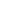 OCENADEJANSKA IZPLAČILA*KONTOPotni stroški izvajalcev (kilometrina, cestnina, parkirnina) 402938Vozovnice izvajalcev 402938Nočnine izvajalcev 402938Dnevnice izvajalcev 402938Najem prostora 402699Najem inštrumentov 402699Poštnina 402206Drugi odhodki  (točna navedba odhodkov) 
-        scenografija    600 EUR 
-        kostumi           300 EUR 
-        bralne vaje      100 EUR 
-        glasba              100 EUR 
-        tiskanje plakatov, vabil, gledališkega lista                  100 EUR 1200 EURSKUPAJ KULTURNI SKLAD:  600 EUR **Pogostitve (postavka – modra barva) 402009SKUPAJ:  600 EUR **Barbara Beričič 
I. sekretarka | First SecretaryVeleposlaništvo Republike Slovenije v Sarajevu, Konzularni oddelek
Embassy of the Republic of Slovenia in Sarajevo, Consular DepartmentBjelave 73, 71000 SarajevoT: +387 33 25 17 95 
http://www.sarajevo.veleposlanistvo.si/

  